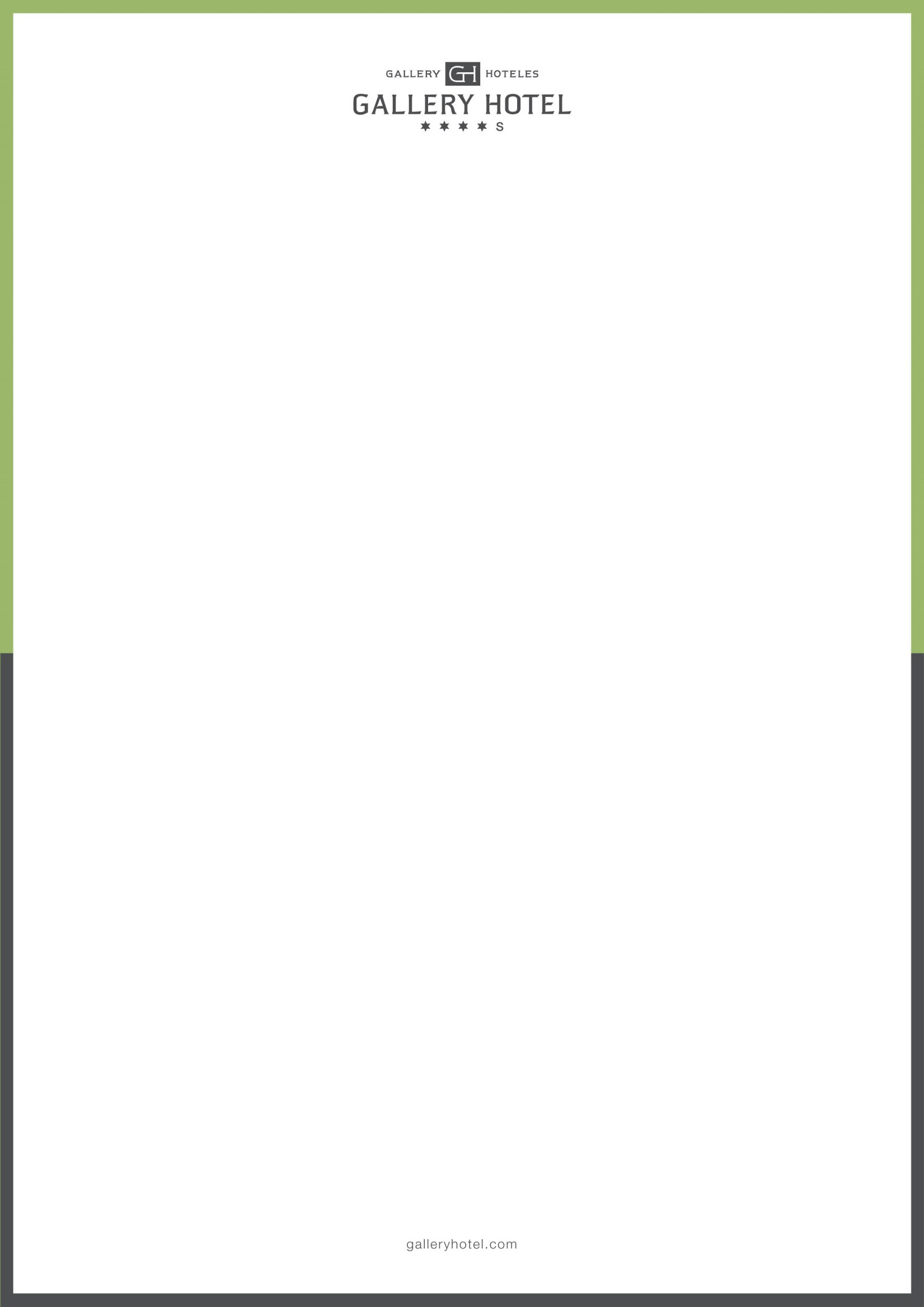 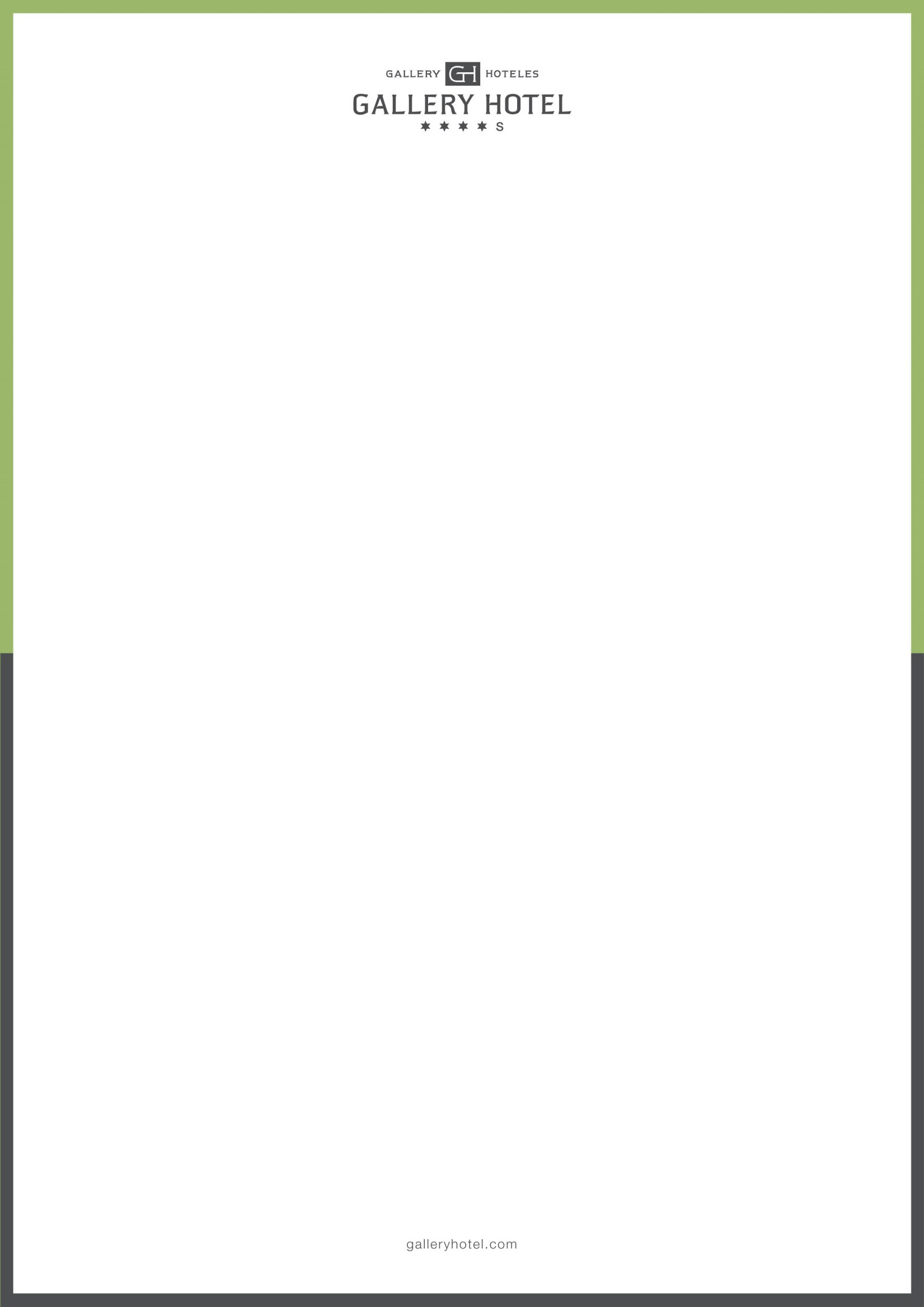 Kindly, fill in this form and return it by e-mail gruposgh@galleryhoteles.com before 10th FEBRUARY 2023.        All reservations received after this date will be subject to availability and rates of the hotel.REQUEST OF RESERVATION FORM-REFERENCE: International Association for Communication & Sport (IACS) 2023 (9TH TO 12TH MARCH 2023)10% VAT not includedCity tax: € 3,80 per person/day not includedCk-in Time: After 4 p.m.	Arrival time at the hotel:  	 Ck-out Time: Before 12 p.m.In order to guarantee this reservation, please provide us the following credit card details: CREDIT CARD TYPE:  	CREDIT CARD NUMBER:  	 EXPIRATION DATE:  	CANCELLATION POLICY:Payment should be made when the client checks out.Any cancellation or modification must be in writing and sent to the hotel.Any room cancellation will be admitted without charge until 25TH FEBRUARY2023 2022Cancellations received from 26th FEBRUARY 2023 to 05st MARCH 2023 will have as expenses the 50% of the total stay to the credit card indicated above.Any room cancellation received after 06TH MARCH 2023, will have 100% charges with the total amount of stay to the credit card indicated above.No show: in this case the hotel is authorized to charge the full amount corresponding to guest rooms for all of the days reserved to the credit card indicated above.I accept all conditions presented above: Yes/No Signature of the credit card holder:FAMILY NAME:  	NAME:  	TELEPHONE NUMBER:  	E-MAIL:  	ARRIVAL DATE:  	DEPARTURE DATE:  	ROOM TYPE:  	Room categoryRate/nightBuffet breakfast includedPlease indicate your room categoryStandard Room (Single Use)146 €Standard Room (Double Use)166€